Ehdota vuoden Bioanalyytikko-opiskelijaa 2020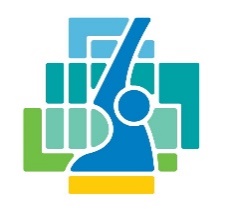 Valinnan edellytyksetvalittu henkilö on Suomen Bioanalyytikkoliitto ry:n opiskelijajäsenvalittu henkilö on kunnostautunut erityisesti opinnoissaan tai opiskelijayhteisön kehittämisessä tai merkittävällä tavalla edesauttanut bioanalyytikon ammatin tunnetuksi tekemistä tai toiminut ansiokkaasti bioanalyytikko-opiskelijoiden edustajanaEhdotuksen tulee olla perillä 27.1.2020 klo 16.00 mennessä osoitteessa Suomen Bioanalyytikkoliitto ry, PL 110, 00060 Tehy tai sähköpostin liitetiedostona osoitteeseen toimisto(at)bioanalyytikkoliitto.fiEHDOKKAAN TIEDOTEHDOKKAAN TIEDOTNimiOsoitetiedotPuhelinSähköpostiosoiteTyöpaikkaAsemaEHDOTUKSEN TEKIJÄEHDOTUKSEN TEKIJÄNimiOsoitetiedotTyöpaikkaPERUSTELUT VALINNALLEPERUSTELUT VALINNALLE